รายงานผลการบริหารและพัฒนาบุคลากรประจำปีตามแผนพัฒนาบุคลากร ประจำปีงบประมาณ พ.ศ.2564ตารางรายงานส่งพนักงานส่วนตำบลห้วยม่วง ประจำปีงบประมาณ พ.ศ.2564แผนอัตรากำลัง 3 ปีที่ใช้อยู่ปัจจุบันมีพนักงานท้องถิ่นผู้ครองตำแหน่งอยู่จริง 9 คนได้เข้ารับการฝึกอบรมทั้งหมด 8 คนการคำนวณร้อยละของพนักงานทั้งหมดที่ได้รับการฝึกอบรม   = × 100คิดเป็นร้อยละ  88.88แบบสำรวจความต้องการในการฝึกอบรม ปี 2564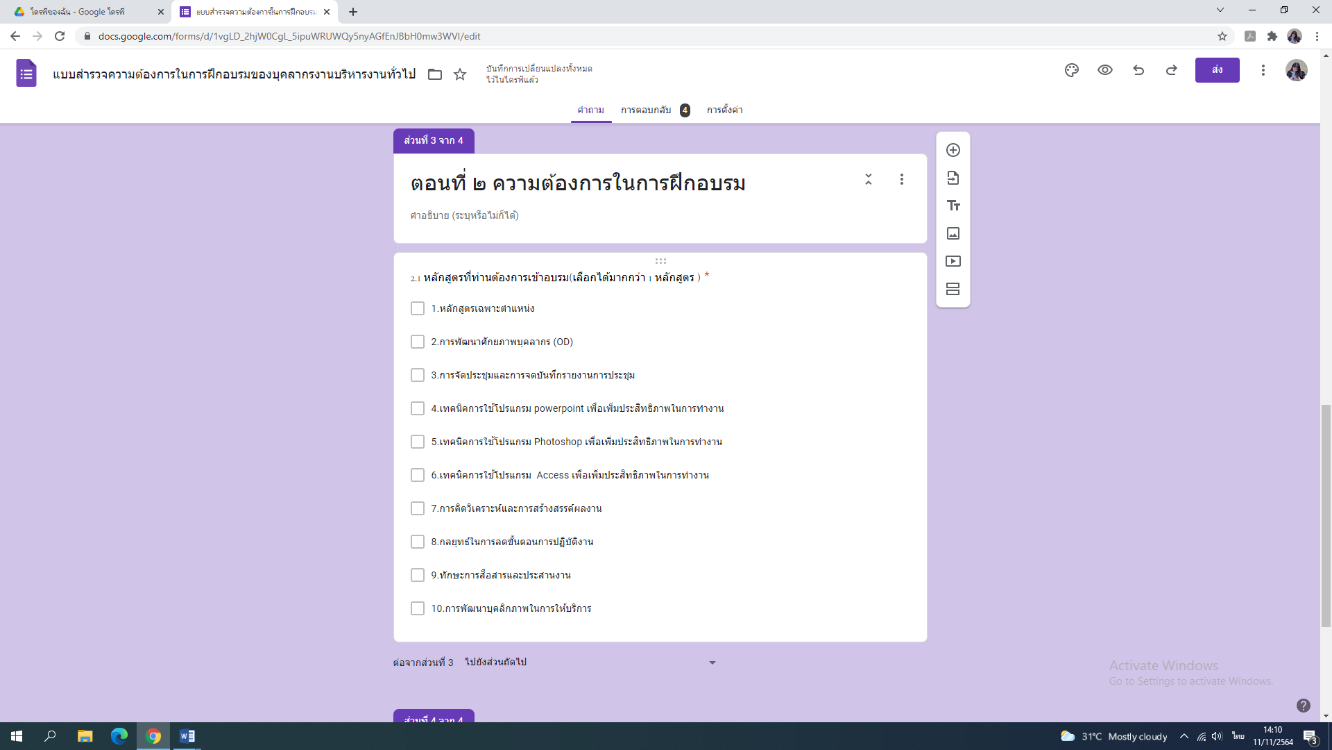 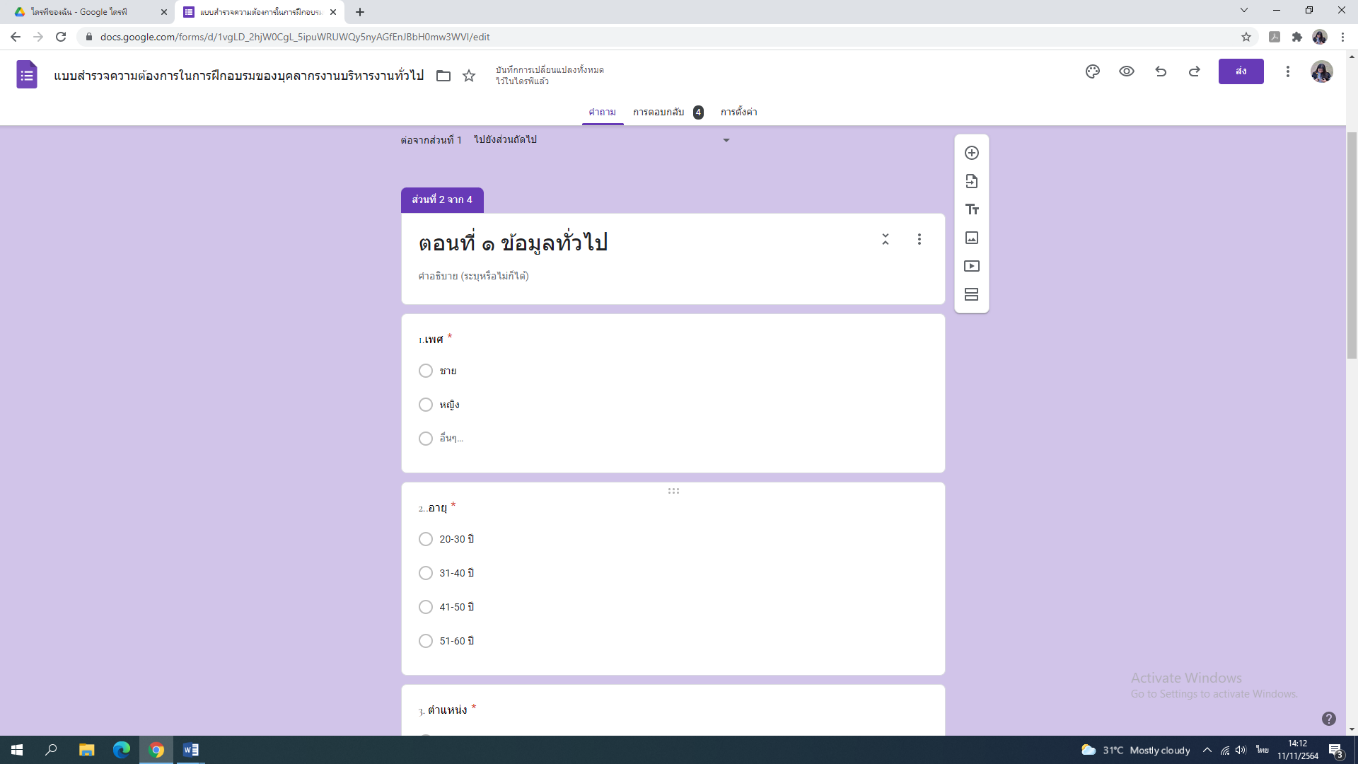 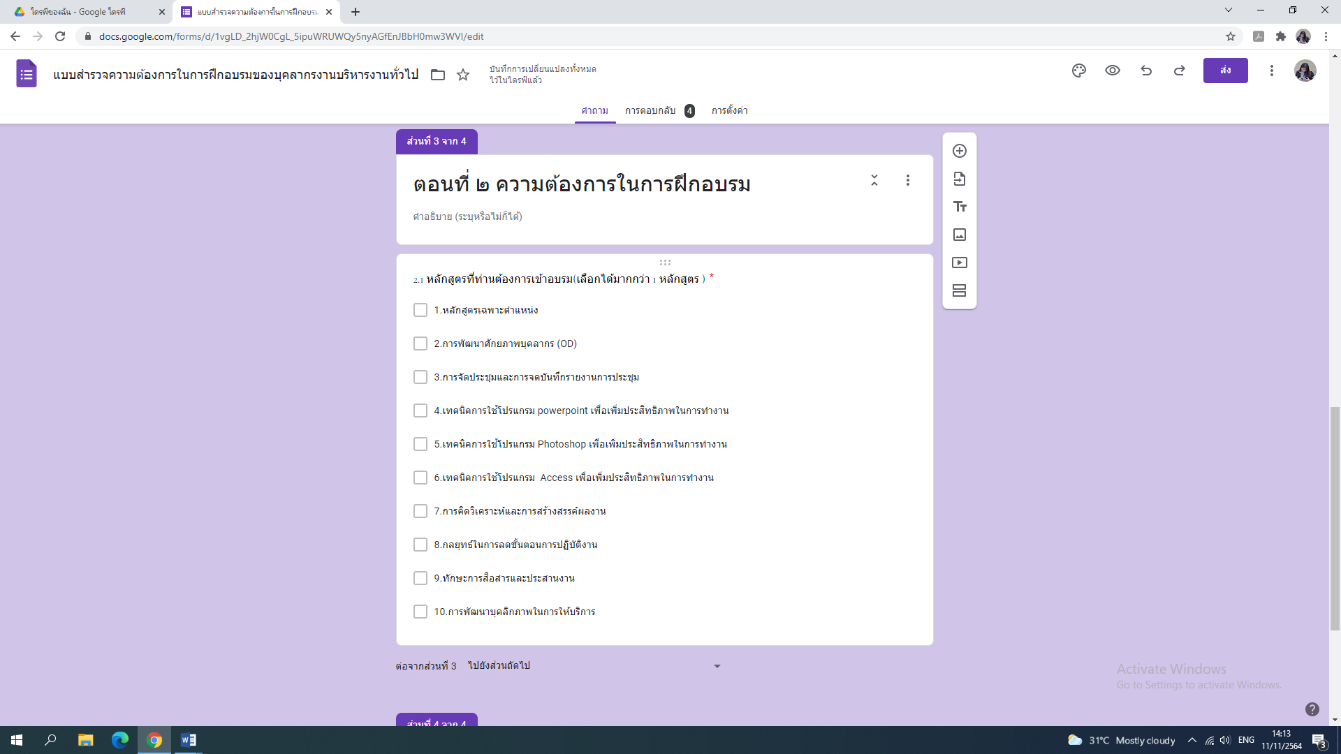 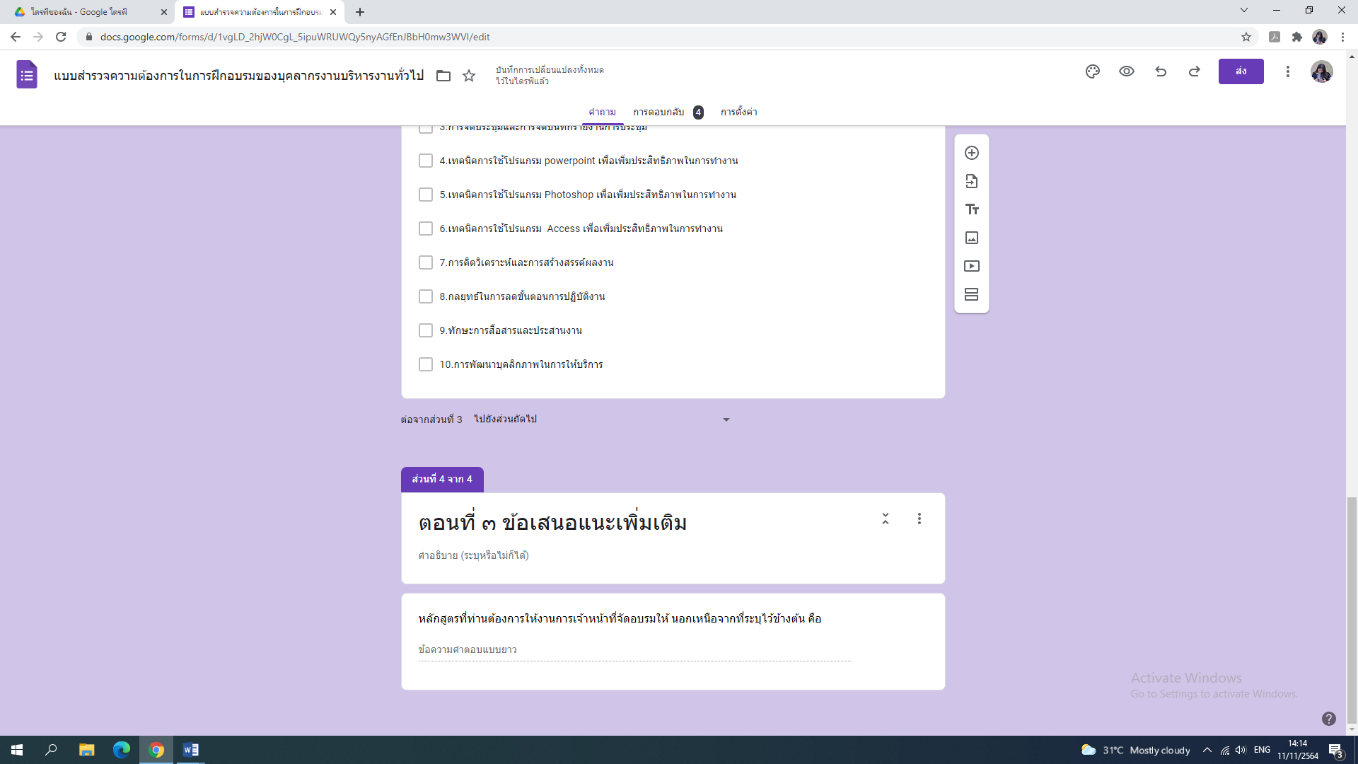 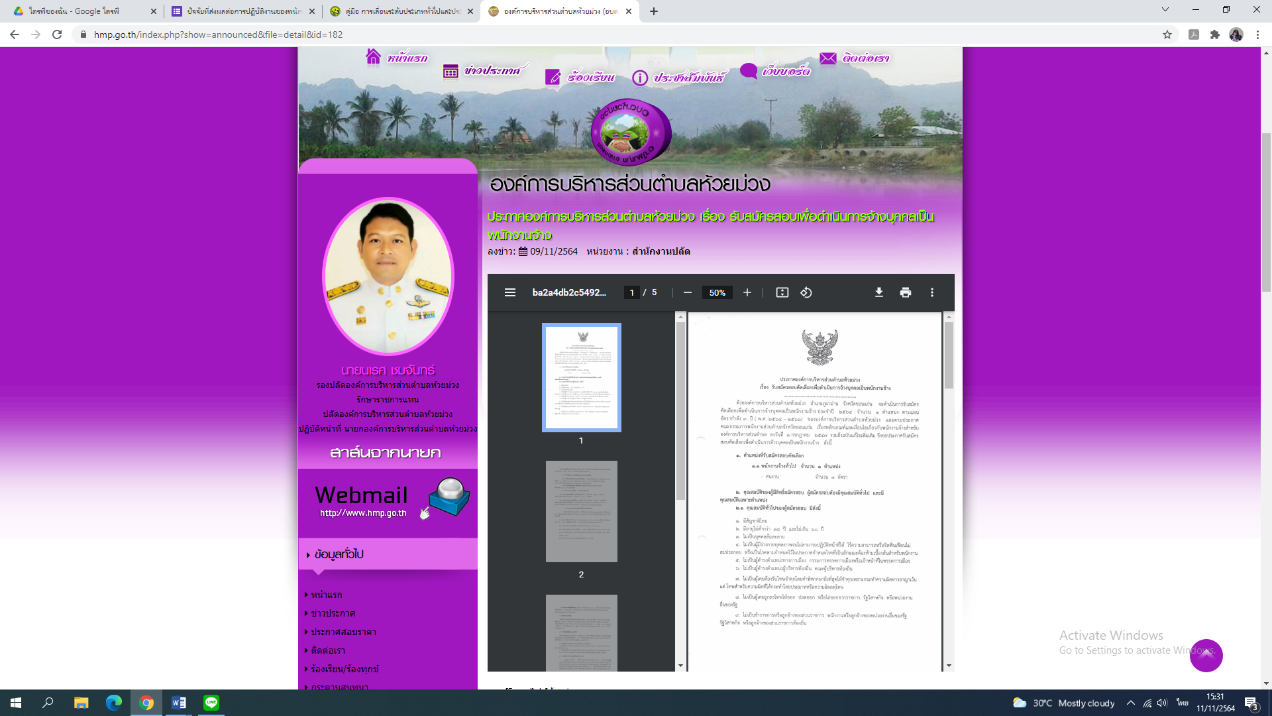 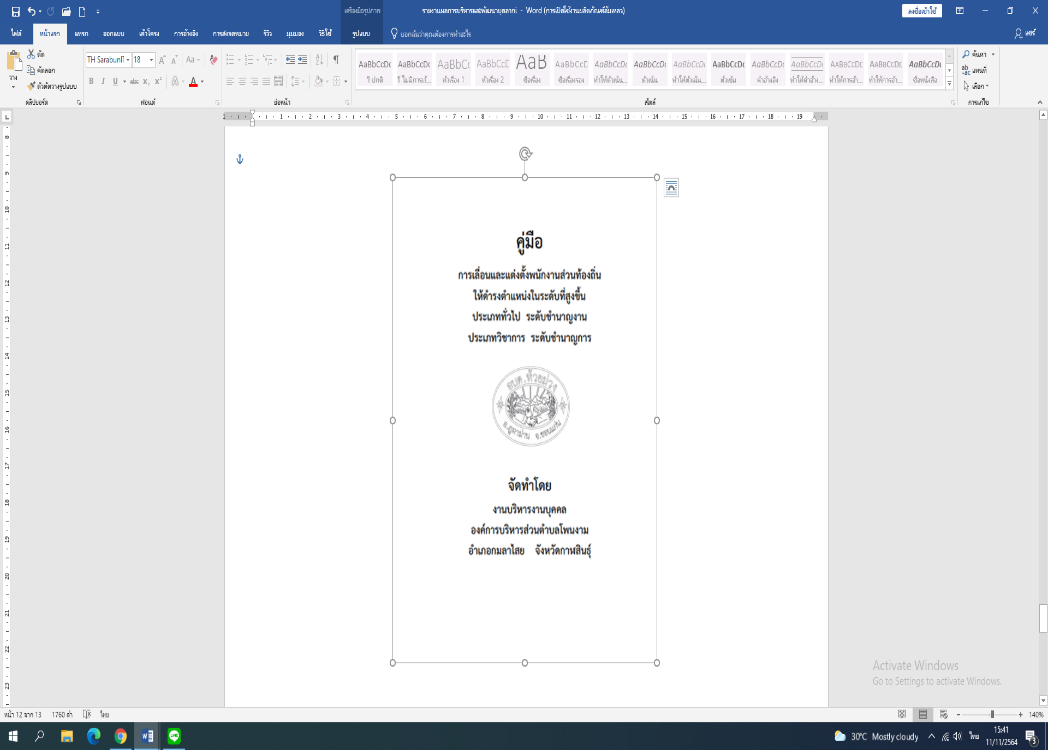 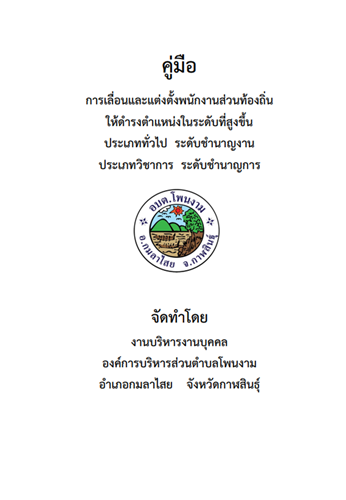 พ.ศ. 2564ลำดับชื่อ - สกุลหลักสูตรการพัฒนาวันที่อบรมสถานที่อบรมหมายเหตุ1 นายนเรศ  ชมจันทร์รองปลัดองค์การบริหารส่วนตำบลโครงการการจัดทำงบประมาณรายจ่ายประจำ พ.ศ. 2565 ขององค์กรปกครองส่วนท้องถิ่นจังหวัดขอนแก่น รุ่น 3  โครงการแนวทางปฏิบัติตามกฎกระทรวงกำหนดพัสดุและวิธีการจัดซื้อจัดจ้างที่รัฐต้องการส่งเสริม (ฉบับที่ 2 ) พ.ศ. 2563 ( ว 89 ) รุ่นที่ 3 8  กรกฎาคม 25649 – 11 กรกฎาคม 2564ณ โรงแรมอวานี ขอนแก่นจังหวัดขอนแก่นณ โรงแรมเจริญธานี            จังหวัดขอนแก่น2นางธนียา สะหายหัวหน้าสำนักปลัด อบต.โครงการการจัดทำงบประมาณรายจ่ายประจำ พ.ศ. 2565 ขององค์กรปกครองส่วนท้องถิ่นจังหวัดขอนแก่น รุ่น 3  หลักสูตรการฝึกอบรมเชิงปฏิบัติการการจัดระบบสารสนเทศขององค์กรปกครองส่วนท้องถิ่นเพื่อเชื่อมโยงระบบติดตามและประเมินผลแห่งชาติ e – plan รุ่นที่ 11 8  กรกฎาคม 25649 – 11 มีนาคม 2563ณ โรงแรมอวานี ขอนแก่นจังหวัดขอนแก่นณ โรงแรมรอยัลริเวอร์กรุงเทพมหานคร3นางสาวนรินทร์สิรี  ไชยราษฎร์ผู้อำนวยการกองคลังโครงการฝึกอบรมเชิงปฏิบัติการ หลักสูตรแนวทางการวิเคราะห์นำบัญชี ใบผ่านรายการตั้งหนี้ ใบผ่านรายการจ่าย ใบผ่านรายการรับ การบันทึกด้านรับ การบันทึกด้านจ่าย เพื่อปฏิบัติตามมาตรฐานการมีบัญชีภาครัฐ และนโยบายการบัญชีภาครัฐ พร้อมเทคนิคการตรวจรายงานทางการเงินประจำเดือน สำหรับปีงบประมาณ 2564 ในระบบบัญชีคอมพิวเตอร์ขององค์กรปกครองส่วนท้องถิ่น ( e – LAAS)  โครงการการฝึกอบรม การเบิกจ่ายเงินเดือนผ่านระบบ KTB Corporate Online และแนวทางป้องกันการทุจริต ข้อทักท้วงเรียกเงินคืนเกี่ยวกับกรณีเบิกจ่ายเงินขององค์กรปกครองส่วนท้องถิ่น รุ่นที่ 3 โครงการจัดทำราคากลางงานก่อสร้างในระบบการจัดซื้อจัดจ้างภาครัฐด้วยอิเล็กทรอนิกส์ e – gp รุ่น 6โครงการการจัดทำงบประมาณรายจ่ายประจำ พ.ศ. 2565 ขององค์กรปกครองส่วนท้องถิ่นจังหวัดขอนแก่น รุ่น 3         5. โครงการแนวทางปฏิบัติตามกฎกระทรวงกำหนดพัสดุและวิธีการจัดซื้อจัดจ้างที่รัฐต้องการส่งเสริม (ฉบับที่ 2) พ.ศ. 2563 (ว 89) รุ่นที่ 312 – 14 กุมภาพันธ์ 256419 – 21 มีนาคม 25644 – 6 เมษายน 25648 กรกฎาคม 25649 – 11 กรกฎาคม 2564ณ โรงแรมอำนวยสุข        จังหวัดขอนแก่นณ โรงแรมเจริญธานีจังหวัดขอนแก่น ณ โรงแรมบียอนด์ สวีท บางพลัด กรุงเทพมหานครณ โรงแรมอวานี ขอนแก่นจังหวัดขอนแก่นณ โรงแรมเจริญธานี            จังหวัดขอนแก่น4นายนิรันดร์ พินิจลึกนักวิชาการเกษตรชำนาญการ---5นางสาวนิภาพร แพงทองนักทรัพยากรบุคคลชำนาญการโครงการการจัดทำงบประมาณรายจ่ายประจำ พ.ศ. 2565 ขององค์กรปกครองส่วนท้องถิ่นจังหวัดขอนแก่น รุ่น 3  โครงการฝึกอบรมเชิงปฏิบัติการเพิ่มประสิทธิภาพ การจัดทำแผนอัตรากำลัง 3 ปี ขององค์กรปกครองส่วนท้องถิ่น ประจำปีงบประมาณ 2564 – 2566 รุ่นที่ 1 โครงการอบรมการจัดทำแผนอัตรากำลัง 3 ปี (พ.ศ.2564-2566) ขององค์กรปกครองส่วนท้องถิ่นประจำปีงบประมาณ 25638  กรกฎาคม 256420 – 23 กรกฎาคม 25639 – 11 สิงหาคม 2563ณ โรงแรมอวานี ขอนแก่นจังหวัดขอนแก่นณ โรงแรมนภาลัย จังหวัดอุดรธานีณ โรงแรมวีวิช จังหวัดขอนแก่น6นายธรรมรัตน์ จันทรานักวิชาการศึกษาหลักสูตร นักวิชาการศึกษารุ่นที่ 68 18 ตุลาคม – 13 พฤศจิกายน 2563ณ  สถาบันพัฒนาบุคลากรท้องถิ่น จังหวัดปทุมธานี7 นายณัฐพงษ์ ปัญญาเจริญผลนักวิเคราะห์นโยบายและแผนโครงการฝึกอบรมหลักสูตร นักวิเคราะห์นโยบายและแผน รุ่นที่ 86โครงการการจัดทำงบประมาณรายจ่ายประจำ พ.ศ. 2565 ขององค์กรปกครองส่วนท้องถิ่นจังหวัดขอนแก่น รุ่น 3  โครงการแนวทางปฏิบัติตามกฎกระทรวงกำหนดพัสดุและวิธีการจัดซื้อจัดจ้างที่รัฐต้องการส่งเสริม (ฉบับที่ 2) พ.ศ. 2563 (ว 89) รุ่นที่ 328 พฤศจิกายน – 25 ธันวาคม 25638  กรกฎาคม 25649 – 11 กรกฎาคม 2564ณ สถาบันพัฒนาบุคลากรท้องถิ่นจังหวัดปทุมธานีณ โรงแรมอวานี ขอนแก่นจังหวัดขอนแก่นณ โรงแรมเจริญธานี            จังหวัดขอนแก่น8นายสธนธร ผิวนางามนักพัฒนาชุมชน---9พันจ่าเอกเทอดเกียรติ  ศรีอุบลเจ้าพนักงานสาธารณสุข โครงการพัฒนาบุคลากรองค์กรปกครองส่วนท้องถิ่น ในการป้องกัน ควบคุมโรคพิษสุนัขบ้า ภายใต้โครงการสัตว์ปลอดโรค คนปลอดภัย จากโรคพิษสุนัขบ้า ตามปณิธานศาสตราจารย์ ดร. สมเด็จพระเจ้าน้องนางเธอ เจ้าฟ้าฯกรมพระศรีสวางควัฒนวรขัตติยราชนารี ประจำปีงบประมาณ พ.ศ. 2563 9 กันยายน 2564 ณ โรงแรมเจริญธานี            จังหวัดขอนแก่น10สิบเอกธวัฒชัย  ไกรสรเจ้าพนักงานธุรการโครงการพัฒนาบุคลากรองค์กรปกครองส่วนท้องถิ่น ในการป้องกัน ควบคุมโรคพิษสุนัขบ้า ภายใต้โครงการสัตว์ปลอดโรค คนปลอดภัย จากโรคพิษสุนัขบ้า ตามปณิธานศาสตราจารย์ ดร. สมเด็จพระเจ้าน้องนางเธอ เจ้าฟ้าฯกรมพระศรีสวางควัฒนวรขัตติยราชนารี ประจำปีงบประมาณ พ.ศ. 2563โครงการฝึกอบรมหลักสูตร เจ้าพนักงานธุรการรุ่นที่ 136 9 กันยายน 2564 5- 25 ธันวาคม 2563ณ โรงแรมเจริญธานี            จังหวัดขอนแก่นณ สถาบันพัฒนาบุคลากรท้องถิ่นหอประชุมอนุสรณ์ 100 ปีจังหวัดปทุมธานี